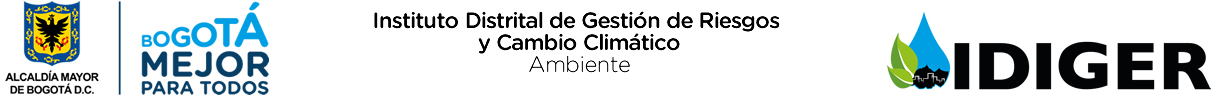 GESTIÓN DEL CONOCIMIENTO Y LA INNOVACIÓNEl siguiente formulario corresponde al componente de GESTIÓN DEL CONOCIMIENTO Y LA INNOVACIÓN, contenido en el FURAG-MIPG, el objetivo es establecer el diagnóstico del estado de este componente al interior del ÁREA DE (Nombre del Grupo o Área de Trabajo) del IDIGER para el año 2019 (corte a Fecha)¿Cómo utilizarlo?: Responda SI o NO, según su criterio personal, si considera que la pregunta No Aplica, escriba N.A.; la casilla marcada como “RTA Grupo”, será el resultado de la discusión del área.GESTIÓN LOCAL SUBDIRECCIÓN PARA LA REDUCCIÓN DE RIESGOS Y ADAPTACIÓN AL CAMBIO CLIMÁTICOINSTITUTO DISTRITAL PARA LA GESTIÓN DE RIESGOS Y CAMBIO CLIMÁTICO2019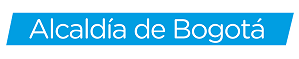 6. 1. Gestión del Conocimiento y la Innovación6. 1. 1. Sección 1 271. El grupo para identificar las necesidades de conocimiento: p.e. Escuelas de GR, encuentro pro-tejiendo la vida, micrositio CLGRCC, proceso de estandarización planes de acción, medición, análisis, informes anuales y cuatreaniales.272. La incorporación de la innovación en los procesos del grupo contribuye a: 273. El grupo tiene definidos los proyectos y metas de innovación en los cuales va a trabajar a: 274. Con respecto a los proyectos de investigación, el grupo:Existe participación en grupos y eventos de investigación, pero no como área o representante de la entidad. 275 ¿Qué acciones desarrolla el grupo para conservar el conocimiento de los servidores públicos? El capital intelectual depende en parte del tipo de vinculación contractual a la Entidad. Rotación de personal o influencia de procesos exogenos-políticos.276. Al efectuar procesos de experimentación, el grupo:277 ¿El grupo cuenta con un grupo, unidad, equipo o personal encargado de promover la gestión del conocimiento y la innovación en el sector público? 6. 1. 2. Sección 2278. ¿Qué actividades de innovación se aplican en el grupo? NO279. Señale los métodos de innovación utilizados por el grupo: 280. Señale las iniciativas en las cuales ha participado o concursado el grupo: No como área, sino sus integrantes.281. Con respecto a la innovación, el grupo: 282 En el grupo el uso de técnicas, métodos o metodologías de gestión del conocimiento e innovación: 283. ¿Cuáles son las fortalezas para innovar dentro del grupo? 284  Las acciones implementadas por el grupo para interoperar o compartir información, aplicativos o bases de datos le han permitido: Debe tenerse en cuenta las limitaciones que tiene el SIRE, un solo sistema no es confiable, debe contrastarse con diferentes fuentes de información para que la información sea confiable, temas críticos predios alto riesgo, adecuación, reasentamiento y antecedentes GR.285. En el grupo, la documentación de su memorias o informes: 286. Los procesos (o cultura) de medición y análisis en el grupo: 287. Con la organización, clasificación y validación de los datos e información, el grupo: 6. 1. 3. Sección 3 288. Con el desarrollo de actividades de investigación, desarrollo e innovación (I+D+I) el grupo:289. Las acciones para desarrollar la cultura organizacional en el grupo: 290. Las distintas formas de comunicación de la entidad le permiten que su talento humano: 291. ¿Qué hace el grupo para difundir los datos e información relevante a sus grupos de valor? 292. Con la organización o participación en espacios/eventos de innovación externos, la entidad: Parcial/poco.293 Las acciones implementadas en el grupo para mejorar los procesos de enseñanza-aprendizaje: 294 La construcción de conocimiento con entidades externas (redes de conocimiento, comunidades de práctica o equipos transversales), ha permitido que el grupo: Nuestras redes están enmarcadas en el sistema local de gestión de riesgos. SINORTA Grupoa Fortalece su estructura interna para desarrollar actividades de investigación, desarrollo e innovación (I+D+I) SIb Organiza sus datos e información, en sus diferentes sistemas de información y/o aplicativos SIc Lleva a cabo el análisis de datos e información de los procesos de la entidad SId Analiza la operación de los procesos a su cargoSIe Actualiza periódicamente sus datos e informaciónSIf Diseña espacios de ideación (generación de ideas por parte de los servidores públicos)SIg Diseña espacios de innovación SIh Genera espacios de participación ciudadanaSIi Recopila información sobre el conocimiento que requieren sus dependencias SIj Implementa nuevas metodologías de medición y evaluación de su gestión SIk Diseña mecanismos para identificar las necesidades y expectativas de los grupos de valorSIl Otra. ¿Cuál? m Ninguna de las anterioresSINORTA Grupoa Enfocar su desarrollo en sus grupos de valor y la generación de valor público SIb Fomentar la eficiencia administrativa, racionalizar sus trámites y agilizar su gestiónSIc Facilitar la adaptación de los procesos ante cambios en el entornoSId Facilitar la implementación de nuevas tecnologías SIe Mejorar la apropiación del conocimiento de la entidad y de su visión estratégica SIf Propiciar mejores herramientas de medición y análisis de los procesos de la entidad SIg Facilitar la participación del talento humano en la generación de productos y servicios acordes con las necesidades de los grupos de valor SIh Otra. ¿Cuál? i Ninguna de las anterioresSINORTA Grupoa Corto plazo SIb Mediano plazoSIc Largo plazoSI* entendido como el cuatrenio y/o acciones de largo plazo del PLGRCCd Ingrese la URL, documento o evidencia de las respuestas seleccionadas:https://www.idiger.gov.co/web/consejos-locales-de-gestion-de-riesgos/inicioe No se definen los proyectos y metas de innovaciónSí, y cuenta con las evidencias:NoRTA Grupo274.1 Tiene definidos los proyectos y metas de investigación en los cuales va a trabajar en el corto, mediano o largo plazo NO274.2 Cuenta con un grupo, unidad, equipo o personal encargado de gestionar proyectos de investigación NO274.3 La unidad, grupo o equipo ya ha sido formalizadaNO274.4 Tiene líneas de investigación establecidasNO274.5 Cuenta con grupos de investigación reconocidos por ColcienciasNO274.6 Cuenta con grupos de investigación clasificados por Colciencias NO274.7 Trabaja con semilleros, grupos o equipos de investigación externos NO274.8 Ha publicado artículos en alguna revista académica o medio de comunicación NO274.9 Ha participado en eventos de investigaciónNOSINORTA Grupoa Clasifica el conocimiento asociado a la formación, capacitación y experiencia para su análisis respectivo SIb Sistematiza el conocimiento de las personas de acuerdo con la clasificación establecida previamente SIc Analiza qué personas tienen un conocimiento altamente demandado por la operación de la entidad SId Diseña mecanismos, procedimientos y/o procesos para transferir el conocimientoSIe Planea la transferencia del conocimiento entre las personas de la entidad SIf Gestiona los riesgos y controles relacionados con la fuga de capital intelectualSI*g Garantiza el cumplimiento de las políticas de seguridad de la informaciónSIh Replica y/o adapta buenas prácticasSIi Otra. ¿Cuál? j Ninguna de las anterioresSINORTA Grupoa Identifica y evalúa posibles soluciones a problemas complejos SIb Diseña y prueba productos y servicios con nuevos métodos, procedimientos y/o tecnologías SIc Analiza el comportamiento de futuros productos o servicios renovados o generadosSId Optimiza en el uso de recursos SIe Mejora la cultura organizacional SIf Mejora el diseño de las políticas públicas a cargo de la entidad SIg Mejora las habilidades y competencias del talento humano de la entidadSIh Mejora la experiencia del ciudadano SIi Mejora los productos y servicios de la entidad SIj Otra. ¿Cuál? k No implementa procesos de experimentacióna Si. Indique nombre y contacto de la persona a cargoÁrea de gestión local 12 profesionales 1 líder de proceso b NoSINONORTA Grupoa Talleres y espacios participativos SIb Gestión de proyectos de innovaciónSIc Desarrollo de proyectos de innovación con otras entidades, unidades, equipos o grupos SId Desarrollo de macroproyectos en innovaciónNOe Desarrollo de proyectos de investigación NOf Fortalecimiento de redes de conocimiento SIg Participación en eventos, convocatorias, concursos, otros SIh Otra. ¿Cuál? Construcción de los Planes Locales de Gestión de Riesgos y Cambio Climático, que implica la caracterización de escenarios y el desarrollo del componente programáticoConstrucción de los Planes Locales de Gestión de Riesgos y Cambio Climático, que implica la caracterización de escenarios y el desarrollo del componente programáticoConstrucción de los Planes Locales de Gestión de Riesgos y Cambio Climático, que implica la caracterización de escenarios y el desarrollo del componente programáticoConstrucción de los Planes Locales de Gestión de Riesgos y Cambio Climático, que implica la caracterización de escenarios y el desarrollo del componente programáticoi Ingrese la URL, documento o evidencia de las respuestas seleccionadas: https://www.idiger.gov.co/web/consejos-locales-de-gestion-de-riesgos/iniciohttps://www.idiger.gov.co/web/consejos-locales-de-gestion-de-riesgos/inicio\\vnas1\HOME\GESTIONLOCALj Ninguna de las anterioresSINORTA Grupoa Pensamiento en diseño (design thinking)SIb Análisis sistémico/ pensamiento sistémicoSIc EtnografíaNOd Cocreación SIe Ciencias del comportamiento NOf ProspectivaSIg Aprendiendo del otro/ aprendiendo haciendo SIh Analítica de datos SIi Innovación abierta (crowdsourcing) SIj Prototipado, testeo NOk Otra. ¿Cuál? l Ninguna de las anterioresSINORTA Grupoa Eventos nacionales de innovación como orador o panelista SI*b Eventos internacionales de innovación como orador o panelistaNOc Premios de innovación a nivel nacional en los últimos 5 años donde ha sido destacada y/o reconocida (premios nacionales de innovación) NOd Premios internacionales de innovación en los últimos 5 años donde ha sido destacada y/o reconocidaNOe Convocatorias a nivel nacional en los últimos 5 años donde ha sido destacada y/o reconocidaNOf Convocatorias o premios de índole internacional en los últimos 5 años donde ha sido destacada y/o reconocidaNOg Otra.   ¿Cuál? h Ingrese la URL, documento o evidencia de las respuestas seleccionadas: i Ninguna de las anteriores SINORTA Grupoa Publica los resultados de las actividades y/o proyectos de innovación SIb Cuenta con documentación sobre buenas prácticas en innovación pública SIc Cuenta con documentación sobre cómo replicar o escalar buenas prácticas en innovación pública SId Documenta y replica las experiencias ciudadanas que se han identificado como innovadoras SIe Otra. ¿Cuál?f Ingrese la URL, documento o evidencia de las respuestas seleccionadas:https://www.idiger.gov.co/web/consejos-locales-de-gestion-de-riesgos/inicio\\vnas1\HOME\GESTIONLOCALg Ninguna de las anterioresSINORTA Grupoa Cuenta con procedimientos y herramientas para capturar ideasSIb Desarrolla procedimientos para evaluar las ideasSIc Fomenta la creatividad en el análisis de problemáticas de la entidadSId Utiliza medios alternativos para identificar posibles solucionesSIe Realiza mejores diagnósticosSIf Aumenta la probabilidad de escalar prototiposSIg Realiza mejores evaluaciones, estimaciones y/o mediciones SIh Identifica y analiza otros grupos de valor no priorizados SIi Fortalece la cultura de la innovación en la entidadSIj Impulsa e implementa proyectos de investigación, desarrollo e innovación (I+D+I) SI* no al nivel de investigaciónk Genera eficiencia en el uso de recursos presupuestalesN.AN.A.l Mejora la cultura organizacional SIm Mejora el diseño de alguna política públicaN.A.n Mejora la entrega de un producto o servicio o Fortalece las habilidades del talento humano de la entidad SIp Fortalece su talento humano en el uso de nuevas tecnologías SIq Mejora el acceso y evaluación a sus productos, servicios e información SIr Interconecta con otras fuentes de información para mejorar la operación de la entidadSIs Facilita el acceso al conocimiento de la entidad SIt Optimiza el uso de los recursos asociados a los procesos de la entidadSIu Diseña mejores mecanismos de participación para los grupos de valor de la entidad SIv Otra. ¿Cuál? w Ninguna de las anteriores SINORTA Grupoa Hay conocimiento de la innovación pública en el Estado colombianoSIb Hay tiempo suficiente para implementar innovaciones NOc La cultura organizacional apoya la innovaciónNO a nivel de toda la entidadd Los líderes de la entidad apoyan y valoran la innovaciónNO a nivel de toda la entidade Existe conocimiento sobre la implementación de metodologías de innovaciónSIf Se ha incorporado la innovación en la plataforma estratégica y en el mapa de procesos de la entidad NO a nivel de toda la entidadSINORTA Grupog Se cuenta con recursos para desarrollar o implementar innovacionesNOh Hay grupos de trabajo con el talento humano idóneo para innovarSIi Se cuenta con una estrategia de cooperación para trabajar con otras entidades en el fortalecimiento de la misiónSIj Otra. ¿Cuál?k Ninguna de las anterioresSINORTA Grupoa Procesar de manera eficiente sus datos e informaciónSIb Mejorar la calidad de los datos entre sus diferentes sistemas de información y/o aplicativosSIc Facilitar los análisis, mediciones y la generación de informes SId Contar con información confiable, veraz, oportuna y segura e Facilitar al ciudadano el acceso a los trámitesSI*f Intercambiar documentos o expedientes electrónicos SIg Otra. ¿Cuál?h No ha implementado acciones para interoperarSINORTA Grupoa Sistematiza sus buenas prácticasSIb Favorece la identidad y generación del conocimiento organizacional SIc Genera productos y servicios desde el aprendizaje organizacional (construir sobre lo construido) SId Apoya los procesos de comunicación de la entidad SIe Mejora su imagen institucional SIf Otra. ¿Cuál?g No se llevan a cabo estas accionesSINORTA Grupoa Responde eficientemente a preguntas y requerimientos sobre su quehacer SIb Fomenta el desarrollo de proyectos de investigación dentro de la entidadNOc Fomenta el desarrollo de proyectos de innovación dentro de la entidad SId Lleva a cabo análisis predictivos basados en datos históricos SIe Mejora los procesos de control, medición, evaluación, estimación de sus datos e informaciónSIf Determina rápidamente aspectos de mejoraSIg Otra. ¿Cuál? h Ninguna de las anterioresSINORTA Grupoa Cuenta con documentos estandarizados para estructurar, capturar y procesar los datos e informaciónSIb Documenta las operaciones estadísticas de la entidad SIc Estandariza el proceso de actualización y publicación de los datos e informaciónSId Mejora el acceso a los datos e información por parte de su talento humano y grupos de valor SIe Desarrolla mejores procesos de análisis, reporte y atención a requerimientos SIf Obtiene certificaciones de la calidad estadística por entidades externas NOg Obtiene reconocimientos emitidos por parte de otras entidadesSIh Toma decisiones basadas en evidencia SIi Otra. ¿Cuál? j Ninguna de las anterioresSINORTA Grupoa Obtiene nuevo conocimiento acorde a su competenciaSIb Coopera con otras entidades para fortalecer su conocimiento SIc Promueve la participación de su personal, en la generación de ponencias, artículos, otrosSId Desarrolla investigaciones con semilleros, equipos o grupos NO	e Publica en grupos de investigación y/o revistas reconocidas y/o clasificadasNOf Incorpora elementos de I+D+I en su plataforma estratégica N.A.g Optimiza su gestión en la solución de problemas complejosSIh Cuenta con una oferta institucional centrada en sus grupos de valor SIi Mejora la difusión de su conocimiento, lo cual aporta a su imagen institucional SIj Otra. ¿Cuál?k Ninguna de las anterioresSINORTA Grupoa Impulsan la participación del talento humano en la identificación de necesidades, controles, soluciones y buenas prácticas SIb Comparten el conocimiento entre las personas de la entidad y grupos de valor SIc Optimizan los procesos de producción y divulgación de los productos y servicios SId Mejoran la adaptación de la entidad a lo largo del tiempo frente a cambios del entorno SIe Otra. ¿Cuál?f Ninguna de las anterioresSINORTA Grupoa Comparta su conocimiento y participe en actividades de aprendizaje dentro y fuera de la entidadSIb Informe fácilmente al (a los) responsable(s), sobre aspectos a mejorar en la entidadSIc Participe en eventos difusión y/o fortalecimiento del conocimiento relacionado con el quehacer de la entidad SId Cuente (oportunamente) con información clara y veraz sobre iniciativas y proyectos de la entidad, que aportan a su trabajoSIe Reconozca el aporte de otros equipos de trabajoSIf Proponga (de manera individual o colectiva) soluciones a problemáticas, dificultades o aspectos por mejorar de la entidad SIg Otra. ¿Cuál?h Ninguna de las anterioresSINORTA Grupoa Desarrolla herramientas visuales de fácil interpretación sobre sus productos, servicios y resultados de gestiónSIb Genera campañas con la información que más se solicita SIc Utiliza diferentes herramientas para facilitar la apropiación del conocimiento de la entidad SId Otra. ¿Cuál? Reunión Distrital CLGR/CC, reuniones de los Consejeros Locales de GR con el nivel directivo. Nodos locales de la Red Social de Gestión de Riesgo, CLGR/CC Reunión Distrital CLGR/CC, reuniones de los Consejeros Locales de GR con el nivel directivo. Nodos locales de la Red Social de Gestión de Riesgo, CLGR/CC Reunión Distrital CLGR/CC, reuniones de los Consejeros Locales de GR con el nivel directivo. Nodos locales de la Red Social de Gestión de Riesgo, CLGR/CC e Ninguna de las anterioresSINORTA Grupoa Capacita a su talento humano en procesos de experimentación y adopción de nuevas tecnologíasNOb Gestiona el riesgo inmerso en la generación de nuevos productos y servicios SIc Coopera con otras entidades en la generación de soluciones para la entidad SId Coopera en la generación de soluciones para otras entidades SIe Experimenta de manera controladaN.A.f Acelera la generación de productos y servicios nuevos o mejoradosN.A.g Otra. ¿Cuál?h Ninguna de las anterioresSINORTA Grupoa Planean la participación de la entidad en actividades de capacitación y/o formación SIb Desarrollan herramientas y/o instrumentos para transferir el conocimiento y mejorar su apropiaciónSIc Organizan actividades formales e informales de difusión del conocimiento SId Establecen convenios y/o acuerdos con otras organizaciones para fortalecer el conocimiento de la entidadSIe Fortalecen el conocimiento del talento humano desde su propio capital intelectual SIf Diseñan actividades en entornos que permiten enseñar-aprender desde varios enfoquesSIg Utilizan la pedagogía para resolver problemas de la entidad SIh Evalúan sus productos y servicios antes de ser implementados SIi Asumen retos de la entidad relacionados con la generación de productos y servicios SIj Incentivan la creatividad para generar productos y servicios acordes con las necesidades de los grupos de valorSIk Fomentan la transferencia del conocimiento hacia adentro y hacia afuera de la entidad SIl Otra. ¿Cuál? m Ninguna de las anterioresSINORTA Grupoa Genere proyectos y metas compartidas de fortalecimiento institucionalSIb Colabore en la gestión de proyectos de investigación o innovación relacionados con su misión institucional SIc Participe en procesos de innovación abierta SId Desarrolle mejores herramientas y actividades de difusión de sus productos, servicios e informaciónSIe Fortalezca su oferta de datos e información y la atención a los requerimientos SIf Establezca mejores mecanismos de evaluación de sus productos y servicios para su mejoramiento SIg Otra. ¿Cuál? h No construye conocimiento con otras entidades